Δίκτυο Σχολείων Υποστήριξης της Φιλαναγνωσίας Παιδαγωγικού Ινστιτούτου Κύπρου Σχολική χρονιά: 2022-2023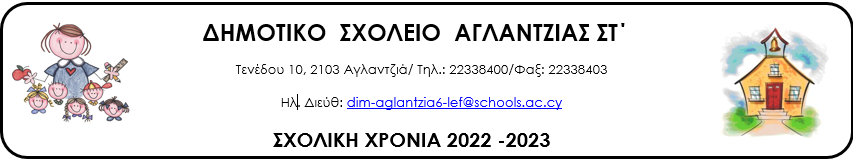 ΔΡΑΣΤΗΡΙΟΤΗΤΕΣ ΓΙΑ ΤΟ ΔΕΚΑΠΕΝΘΗΜΕΡΟ ΦΙΛΑΝΑΓΝΩΣΙΑΣΔΡΑΣΤΗΡΙΟΤΗΤΕΣ ΓΙΑ ΤΟ ΔΕΚΑΠΕΝΘΗΜΕΡΟ ΦΙΛΑΝΑΓΝΩΣΙΑΣΔΡΑΣΤΗΡΙΟΤΗΤΕΣ ΓΙΑ ΤΟ ΔΕΚΑΠΕΝΘΗΜΕΡΟ ΦΙΛΑΝΑΓΝΩΣΙΑΣΔραστηριότητες σχολείουΔραστηριότητες σχολείουΔραστηριότητες σχολείουΔΡΑΣΤΗΡΙΟΤΗΤΑΧΡΟΝΟΔΙΑΓΡΑΜΜΑΤΑΞΗ/ΕΚΠΑΙΔΕΥΤΙΚΟΣΣημαία διαβάσματοςΔημιουργία σημαίας και συνθήματος διαβάσματος τμήματοςΈναρξη δεκαπενθήμερου Φιλαναγνωσίας με συγκέντρωση του σχολείου μας στο Θέατρο, ανάγνωση παραμυθιού από τη διευθύντρια, παρουσίαση σημαιών τάξεων και παρέλαση στον χώρο του γηπέδου.Όλοι διαβάζουν:Σε καθορισμένο χρόνο προσκαλούμε γνωστά πρόσωπα να μας διαβάσουν. STOP, DROP and READΔεκάλεπτη ανάγνωση βιβλίου που φέρνουν καθημερινά από το σπίτι σε τυχαίο χρόνο με σύνθημα το χτύπημα του κουδουνιού.Βιβλιοφάγοι και στο σπίτιΚαθημερινά τα παιδιά διαβάζουν κάποιο βιβλίο και οι γονείς το πιστοποιούν υπογράφοντας σχετική κάρτα. Οι κάρτες αναρτώνται καθημερινά σε περίοπτη θέση στο σχολείο. Διαγωνισμός φωτογραφίας «Βιβλιοφάγοι παντού»(Προαιρετική δραστηριότητα)Τα παιδιά φωτογραφίζονται να διαβάζουν βιβλία σε χώρους εκτός σχολείου. Οι τρεις καλύτερες φωτογραφίες βραβεύονται. Διερεύνηση και αξιολόγηση Συμπλήρωση ερωτηματολόγιου από τα παιδιά πριν και μετά το Δεκαπενθήμερο φιλαναγνωσίας.Παρουσίαση δράσεωνΔιαρρυθμισμένος χώρος στην είσοδο του σχολείου, όπου υλικό από τις δράσεις φιλαναγνωσίας θα εκτίθεται τόσο για τους μαθητές και για τους εκπαιδευτικούς, όσο και για τους γονείς και τους επισκέπτες του σχολείου Οι ήρωες αγαπημένων παραμυθιών  ζωντανεύουνΤη μέρα αυτή, τα παιδιά θα ντυθούν με ρούχα που έχουν στο σπίτι, προσπαθώντας να μοιάσουν στον/στην αγαπημένο/η τους ήρωα/ηρωίδα παραμυθιού και θα μας τον/την παρουσιάσουν με λίγα λόγια. Επίσης, μπορούν να παρουσιάσουν μια σχετική κατασκευή που έφτιαξαν, ξεδιπλώνοντας τις καλλιτεχνικές τους ικανότητες ή να διαβάσουν το αγαπημένο τους απόσπασμα από το συγκεκριμένο βιβλίο, να τραγουδήσουν, να απαγγείλουν ή να χορέψουν ένα τραγούδι. Δραστηριότητες τάξηςΔραστηριότητες τάξηςΔραστηριότητες τάξηςΔΡΑΣΤΗΡΙΟΤΗΤΑΧΡΟΝΟΔΙΑΓΡΑΜΜΑΤΑΞΗ/ΥΠΕΥΘΥΝΗ Ομάδα γονιών και παιδιών για διάβασμαΣε καθορισμένο χρόνο, η δασκάλα και τα παιδιά προσκαλούν γονείς, παππούδες, γιαγιάδες, οι οποίοι είτε αφηγούνται, είτε μιλούν στα παιδιά για τα αγαπημένα τους βιβλία και την εμπειρία τους ως αναγνώστεςΟι μεγάλοι διαβάζουν στους μικρούς Παιδιά των μεγάλων τάξεων αναλαμβάνουν να διαβάσουν απόσπασμα βιβλίου σε παιδιά των μικρών τάξεων.Μια βιβλιοθήκη στην αυλή του σχολείου μας Κάθε τάξη ανά μέρα αναλαμβάνει να στήσει μια μικρή βιβλιοθήκη με αγαπημένα της βιβλία σε κάποιο κοινόχρηστο χώρο του σχολείου, προσκαλώντας τα υπόλοιπα παιδιά να εξερευνήσουν τις επιλογές τους.Δραστηριότητες με βιβλία στην τάξηΔραστηριότητες με βιβλία στην τάξηΔραστηριότητες με βιβλία στην τάξηΠαρουσιάσεις βιβλίων σε μορφή « bookslam»  (ταχυ-παρουσίαση) που διαρκούν το πολύ 3λεπτά ανά βιβλίο και πρέπει να είναι όσο πιο ορεκτικές γίνεται! Η παρουσίαση μπορεί να γίνει με διάφορους τρόπους:Ανάγνωση ενός αυτούσιου αποσπάσματος, πραγματικά λαχταριστούΜικρή περίληψη της υπόθεσης, αφήνοντας το τέλος κρυφό.Διατύπωση ερωτήσεων πολλαπλής επιλογής (συνήθως για βιβλία γνώσεων). Υποσχόμαστε στα παιδιά ότι αν διαβάσουν το βιβλίο θα είναι σε θέση να τις απαντήσουνΚουτί με αντικείμενα σχετικά με την πλοκή του βιβλίου. Τα παιδιά βλέποντας τα αντικείμενα και τις εικόνες προσπαθούν να ανασυνθέσουν την ιστορία. Λίγο πριν τελειώσει το 3λεπτο, τους αποκαλύπτουμε σε γενικές γραμμές την πλοκή.Βιβλιοθήκη-Πινακίδα της τάξηςΓια κάθε βιβλίο που διαβάζει ένα παιδί, τοποθετούμε στην πινακίδα της τάξης ένα χάρτινο βιβλίο που να φαίνεται η ράχη του και πάνω να φαίνεται ο τίτλος του βιβλίου και ο συγγραφέας. Στόχος μας είναι να γεμίσουμε τη «βιβλιοθήκη» με βιβλία που διάβασαν τα παιδιά όλη τη χρονιά ή για ένα συγκεκριμένο χρονικό διάστημα που θέσαμε με τα παιδιά.ΑΛΛΕΣ ΔΡΑΣΤΗΡΙΟΤΗΤΕΣ-ΠΡΟΓΡΑΜΜΑΤΑΓνωριμία με Κύπριους  συγγραφείς, εικονογράφουςΠαζαράκι ανταλλαγής βιβλίων «Από χέρι σε χέρι»Συνεργασία με τα παιδιά του Ειδικού Σχολείου